BCH ĐOÀN TP. HỒ CHÍ MINH			        ĐOÀN TNCS HỒ CHÍ MINH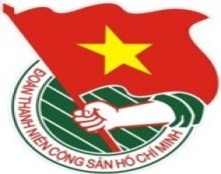 	***		TUẦN LỄ	          TP. Hồ Chí Minh, ngày      tháng 8 năm 2017	34/2017LỊCH LÀM VIỆC CỦA BAN THƯỜNG VỤ THÀNH ĐOÀN(Từ 21-8-2017 đến 27-8-2017)Trọng tâm: Đại hội đại biểu Công Đoàn Cơ quan Thành Đoàn lần thứ III, nhiệm kỳ 2017 – 2022Hội nghị tổng kết, rút kinh nghiệm công tác chỉ đạo, tổ chức các chương trình, chiến dịch tình nguyện hè năm 2017Các hội nghị lấy ý kiến góp ý dự thảo Văn kiện Đại hội Đoàn Thành phố lần thứ X trong các thành phần, đối tượng* Lịch làm việc thay thư mời trong nội bộ cơ quan Thành Đoàn.Lưu ý: Các đơn vị có thể download lịch công tác tuần tại website Thành Đoàn  (www.thanhdoan.hochiminhcity.gov.vn) vào sáng thứ 7 hàng tuần.	TL. BAN THƯỜNG VỤ THÀNH ĐOÀN	CHÁNH VĂN PHÒNG	(đã ký) 	Trần Thu HàNGÀYGIỜNỘI DUNG - THÀNH PHẦNĐỊA ĐIỂMTHỨ HAI21-808g00Dự Hội nghị tổng kết năm học 2016 – 2017 và triển khai nhiệm vụ năm học 2017 – 2018 của ngành Giáo dục và Đào tạo TP. HCM (TP: đ/c T.Liễu)HTTPTHỨ HAI21-808g00Dự Lễ Khai giảng năm học 2017 - 2018 Trường Đại học Khoa học Tự nhiên - ĐHQG TPHCM (TP: đ/c P. Thảo)Cơ sởTHỨ HAI21-808g30Liên tịch Đại hội đại biểu Đoàn TNCS Hồ Chí Minh Đoàn Khối Bộ Văn hóa Thể thao và Du lịch (TP: đ/c T.Phương, T. Hà, Ban Tổ chức, Ban Kiểm tra, Ban TNTH, VP)Cơ sởTHỨ HAI21-809g00Liên tịch Đại hội đại biểu Đoàn Khối Ngân hàng TP. HCM (TP: đ/c T.Quang, H.Minh, Ban Tổ chức, Ban Kiểm tra, Ban TNTH, Ban CNLĐ)Cơ sởTHỨ HAI21-809g30  Giao ban Báo Tuổi Trẻ (TP: đ/c T.Liễu)Báo Tuổi TrẻTHỨ HAI21-810g00Liên tịch Đại hội đại biểu Đoàn TNCS Hồ Chí Minh Quận 5 nhiệm kỳ 2017 – 2022 (TP: đ/c Q. Sơn, lãnh đạo Ban TNTH, Ban Mặt trận – ANQP – ĐBDC, Ban Tổ chức, Ban Kiểm tra)Cơ sởTHỨ HAI21-814g00  Liên tịch Đại hội đại biểu Đoàn Tổng công ty Thương mại Sài Gòn nhiệm kỳ 2017 - 2022 (TP: đ/c T.Quang, Ban Tổ chức, Ban Kiểm tra, Ban CNLĐ)Cơ sởTHỨ HAI21-814g00Báo cáo chuyên đề Trường Cao đẳng Sư phạm Trung ương (TP: đ/c T.Phương)CĐ Sư phạm TWTHỨ HAI21-815g00  Dự Hội nghị Ban Chấp hành Đoàn Quận Phú Nhuận (TP: đ/c K.Vân)Cơ sởTHỨ HAI21-816g00Làm việc với Ban Biên tập Báo Tuổi trẻ, Báo Khăn Quàng đỏ về công tác tuyên truyền Đại hội Đoàn TNCS Hồ Chí Minh Thành phố lần thứ X, nhiệm kỳ 2017 – 2022 (TP: đ/c H.Sơn, Q.Sơn, Liễu, Hương, T.Chữ, K.Cường, BTG, VP)P.B2THỨ HAI21-816g00  Họp BCH Công Đoàn Cơ quan Thành Đoàn mở rộng (TP: đ/c T. Quang, P. Sơn, UVBCH, UVBKT, Chủ tịch các công đoàn trực thuộc)HTTHỨ ba22-808g00  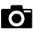 Đại hội đại biểu Công Đoàn Cơ quan Thành Đoàn lần thứ III, nhiệm kỳ 2017-2022 (TP: đ/c H.Sơn, Q.Sơn, Liễu, H.Yến, T.Quang, theo TM, thư triệu tập)HTTHỨ ba22-808g00Liên tịch Đại hội Đoàn TNCS Hồ Chí Minh Quận Tân Bình lần thứ X (2017 – 2022) (TP: đ/c P. Thảo, Ban Kiểm tra, Ban Mặt trận, Ban Tổ chức)Cơ sởTHỨ ba22-814g00Hội nghị tổng kết công tác phối hợp giữa Thành Đoàn – Bộ đội Biên phòng giai đoạn 2012 - 2017 và ký kết giai đoạn 2017 – 2022 (TP: đ/c H.Sơn, M.Hải, T.Đạt, M.Linh,Y. Nhi, thành phần theo TM)HT Bộ đội Biên phòng TPTHỨ ba22-814g00Họp kiểm tra công tác tổ chức Lễ cưới tập thể (TP: đ/c Q.Sơn, T.Quang, D.N.Tuấn, Ban CNLĐ, TT HTTN CN)P. B214g00Làm việc với Công an Thành phố và Sở Thông tin và truyền thông về việc ra mắt trang cộng đồng “Tuổi trẻ TP. Hồ Chí Minh học tập và làm theo lời Bác” (TP: đ/c T. Liễu, Ban Tuyên giáo)P.A114g00✪Liên tịch Đại hội đại biểu Đoàn TNCS Hồ Chí Minh huyện Cần Giờ nhiệm kỳ 2017 – 2022 (TP: đ/c P.Thảo, Ban Tổ chức, Ban Kiểm tra, Ban MT-ANQP-ĐBDC)Cơ sở16g00Họp Tổ Công tác phần mềm Quản lý đoàn viên (TP: đ/c Q.Sơn, T.Hà, M. Hải, thành viên Tổ công tác)P. B216g00Làm việc với Sở Tư pháp Thành phố về các nội dung phối hợp trong Ngày hội Pháp luật Việt Nam năm 2017 (TP: đ/c Liễu, Ban Tuyên giáo)P.A1THỨ Tư23-807g00✪  Dự Đại hội Đoàn TNCS Hồ Chí Minh Bộ Tư lệnh Quân đoàn 4 (TP: đ/c Q.Sơn, T.Đạt, M.Linh)Hội trường A Quân Đoàn 408g00  Họp Ban Thường vụ Thành Đoàn (TP: đ/c H.Sơn, BTV Thành Đoàn )P.B214g00✪Hội nghị tổng kết, rút kinh nghiệm công tác chỉ đạo, tổ chức các chương trình, chiến dịch tình nguyện hè năm 2017 (TP: đ/c H.Sơn, Q.Sơn, T.Liễu, thành phần theo thông báo số 3177)HT18g00  Gặp gỡ học viên nhận học bổng của trường SaigonTech (TP: đ/c K.Thành, TT Phát triển Khoa học và Công nghệ Trẻ)HT TT PTKHCN TrẻTHỨ NĂM24-814g00Nghe Câu lạc bộ Truyền thống Thành Đoàn góp ý cho dự thảo Văn kiện Đại hội Đoàn Thành phố lần thứ X (TP: đ/c H. Sơn, Q. Sơn, N.Linh, T.Hà, T.Nguyên, An Phong, P. Lâm)P.B214g00Dự Đại hội Đoàn TNCS Hồ Chí Minh Trường Đại học Bách Khoa - ĐHQG TP. HCM lần thứ XVI, nhiệm kỳ 2017 – 2019 (Phiên 3) (TP: đ/c Liễu, M.Hải, Ban Kiểm tra, Ban Tổ chức, Ban TNTH, Ban MT-ANQP-ĐBDC)Cơ sởTHỨ NĂM24-8(TIẾP THEO)14g00Dự Đại hội đại biểu Đoàn TNCS Hồ Chí Minh Khối Ngân hàng Thành phố lần thứ VI, nhiệm kỳ 2017-2022 (TP: đ/c K.Hưng, Ban Kiểm tra, Ban CNLĐ, Ban Tổ chức)Cơ sở14g00  Làm việc với Trường Cao đẳng Kinh tế Đối ngoại TP. Hồ Chí Minh về Hội nghị Khoa học Kinh tế trẻ năm 2017 (TP: đ/c K.Thành, Đ.Sự, TT Phát triển KH và CN Trẻ)CĐ Kinh tế Đối ngoại TP. Hồ Chí Minh15g00Dự hội nghị đại biểu Đoàn Tổng Công ty CP Dệt May Gia Định (đ/c T. Phương, Ban Thiếu nhi, Ban Tổ chức, Ban Kiểm tra)Cơ sở18g00  Báo cáo chuyên đề về công tác Quốc tế Thanh niên cho đoàn viên, thanh niên Quận 8 (TP: đ/c K.Vân)TTBDCT Q.8THỨ SÁU25-807g30Dự Đại hội đại biểu Đoàn TNCS Hồ Chí Minh Quận 1 lần thứ XII, nhiệm kỳ 2017 – 2022 (Phiên 3) (TP: đ/c H.Sơn, T.Hải, Ban Tổ chức, Ban Kiểm tra, Ban MT-ANQP-ĐBDC)Cơ sởTHỨ SÁU25-807g30✪  Tập huấn Phụ trách Đội năm học 2017-2018 (TP: đ/c T.Phương, N.Nhung, T.Nghĩa, Ban TN, BTC lớp)Trường Đoàn Lý Tự TrọngTHỨ SÁU25-808g00  Dự Đại hội đại biểu Đoàn Sở Y tế Thành phố nhiệm kỳ 2017 – 2022 (TP: đ/c Q.Sơn, T.Quang, Ban Tổ chức, Ban Kiểm tra, Ban CNLĐ)Cơ sở14g00✪  Hội nghị tổng kết công tác phối hợp giữa Thành Đoàn - Bộ Tư lệnh giai đoạn 2011 đến nay và ký kết giai đoạn 2017 – 2022 (TP: đ/c H.Sơn, M.Hải, T.Đạt, M.Linh, Nhi, thành phần theo thư mời)Hội trường Bộ tư lệnh Thành phố14g00  Dự Đại hội đại biểu Đoàn TNCS HCM Tổng công ty Thương mại Sài Gòn lần V, nhiệm kỳ 2017 – 2022 (TP: đ/c Q.Sơn, T.Quang, Ban Tổ chức, Ban Kiểm tra, Ban CNLĐ)Cơ sở14g00✪  Góp ý văn kiện Đại hội đại biểu Đoàn TNCS Hồ Chí Minh TP. Hồ Chí Minh lần thứ X, nhiệm kỳ 2017-2022 trong đối tượng Tổng phụ trách Đội (TP: đ/c T.Phương, N.Linh, T.Nguyên, An Phong, P.Lâm)Trường Đoàn Lý Tự TrọngTHỨ BẢY26-807g30Dự Đại hội đại biểu Đoàn TNCS Hồ Chí Minh Quận 5 lần thứ XII, nhiệm kỳ 2017-2022 (Phiên 3) (TP: đ/c H.Sơn, K. Hưng, Ban Tổ chức, Ban Kiểm tra, Ban MT-ANQP-ĐBDC)Cơ sở07g30✪Dự Đại hội đại biểu Đoàn TNCS Hồ Chí Minh Huyện Cần Giờ lần thứ XI, nhiệm kỳ 2017-2022 (Phiên 3) (TP: đ/c Q.Sơn, P.Thảo, Ban Tổ chức, Ban Kiểm tra, Ban MT-ANQP-ĐBDC)Cơ sở09g00  Dự Vòng chung kết cuộc thi “Ba mẹ ơi, chơi cùng con” và trao học bổng “Vui hè cùng báo Đội” của Báo Khăn Quàng đỏ (TP: đ/c T.Phương)HT Tổng Công ty Điện lực TP13g30Dự Đại hội đại biểu Đoàn Khối Doanh nghiệp Thành phố nhiệm kỳ 2017-2022 (TP: đ/c T.Quang, M.Hải,  Ban Tổ chức, Ban Kiểm tra, Ban CNLĐ)Cơ sởTHỨ BẢY26-8(TIẾP THEO)14g00  Hội nghị lấy ý kiến góp ý dự thảo Văn kiện Đại hội Đoàn Thành phố lần thứ X trong doanh nhân trẻ, thành viên Ủy ban Hội LHTN Việt Nam TP. Hồ Chí Minh, cán bộ Hội, Hội viên tiêu biểu (TP: đ/c H.Sơn, N.Linh, T.Hà, T.Đạt, An Phong, P.Lâm, Thành viên Ủy ban Hội LHTN Việt Nam Thành phố, VP Hội LHTN Việt Nam Thành phố, theo TM)HT18g00Dự Lễ trao giải Cuộc thi Ý tưởng khởi nghiệp - Startup Wheel 2017 (TP: đ/c H.Sơn, Q.Sơn, M.Hải, T.Đạt, Văn phòng Hội LHTN VN TP)Riverside PalaceCHỦ NHẬT27-807g30Dự Đại hội Đoàn TNCS Hồ Chí Minh Quận 11 lần thứ XII (2017 – 2022) - Phiên 3 (TP: đ/c H.Sơn, K. Vân, Ban Kiểm tra, Ban Mặt trận, Ban Tổ chức)Cơ sởCHỦ NHẬT27-807g30Dự Đại hội Đoàn TNCS Hồ Chí Minh Quận Tân Bình lần thứ X (2017 – 2022) - Phiên 3 (TP: đ/c Q.Sơn, P. Thảo, Ban Tổ chức, Ban Kiểm tra, Ban MT-ANQP-ĐBDC)Cơ sởCHỦ NHẬT27-808g00Giới thiệu chương trình “Lễ cưới tập thể” năm 2017 (TP: đ/c T.Quang, D.N.Tuấn, Ban CNLĐ, TT HTTNCN)Cơ sở